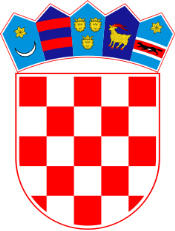 REPUBLIKA HRVATSKAOpćinski sud u RijeciUred predsjednikaKOMISIJA ZA PROVEDBU JAVNOG NATJEČAJAPosl.br.: 7 Su-879/2021U Rijeci 15. listopada 2021.POPIS KANDIDATA PRIJAVLJENIH NA JAVNI NATJEČAJ KOJI ISPUNJAVAJU FORMALNE UVJETE	Na javni natječaj objavljen dana 17. rujna 2021. godine u Narodnim novinama (NN br. 101/2021) za popunu dva (2) radna mjesta – administrativni referent – sudski zapisničar na neodređeno vrijeme, u Općinskom sudu u Rijeci, prijavili su se sljedeći kandidati koji ispunjavaju formalne uvjete i čije su prijave zajedno sa dokumentacijom potpune:A.B., 1992., RijekaA.M., 1990., ČavleD.M., 1962., RijekaD.P., 1977., ViškovoD.S., 1991., RijekaK.Z.-M., 1974., RijekaL.B., 1997., KastavM.S., 1971., RijekaV.C., 1990., CrikvenicaŽ.Ž., 1984., RijekaPREDSJEDNIK KOMISIJE ZA PROVEDBU NATJEČAJAMartina Kružić Smokrović